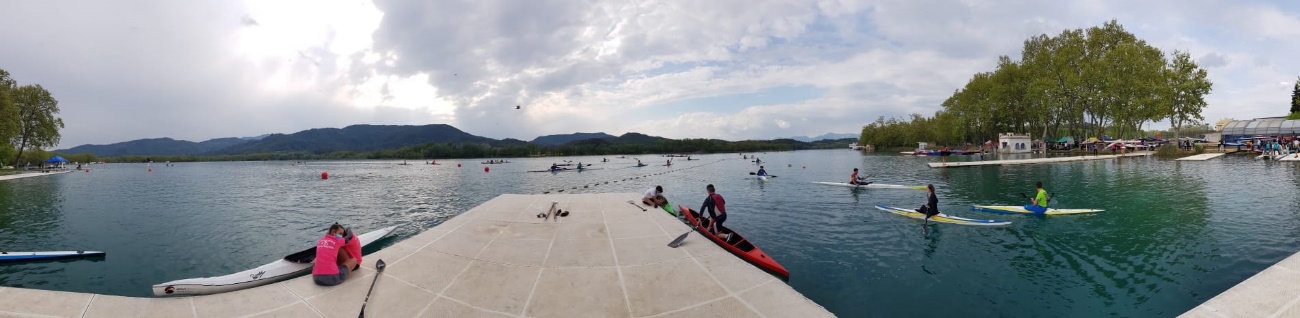 Yo, D…………………………………………………………………………………………………. con DNI ………………………, padre/madre/tutor de D………………………………………………………………………..…..damos autorización al Reial Club Nàutic Portopetro, bajo nuestra responsabilidad para que nuestros hijos/hijas puedan ocupar la misma embarcación denominada Kayak doble durante el tiempo que dure la actividad, debido a la situación actual que estamos sufriendo por el COVID.Portopetro, a …………..   de …………………………. De 2021Fdo.:						